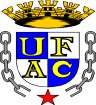 UNIVERSIDADE FEDERAL DO ACREPRÓ-REITORIA DE PESQUISA E PÓS-GRADUAÇÃONÚCLEO DE INTERIORIZAÇÃO E EDUCAÇÃO A DISTÂNCIACENTRO DE CIÊNCIAS JURÍDICAS E SOCIAIS APLICADASEDITAL PROPEG Nº 22/2021-A (SUPLEMENTAR): ANEXO IFORMULÁRIO PARA DECLARAÇÃO DE RESIDÊNCIAEu, ________________________________________________________________________, portador(a) do RG nº_______________________, expedido pelo(a) ____________________, inscrito(a) no CPF sob o nº _______________________ , DECLARO para os devidos fins de comprovação de residência, sob as penas da Lei (art. 2º da Lei 7.115/83), que sou residente e domiciliado na ____________________________________________________________, Bairro _______________________________________, CEP ____________________, na cidade de ___________________________ Estado ____________________________. _______________________, ___ de _______________ de ____. ____________________________________________________ Assinatura do(a) Declarante UNIVERSIDADE FEDERAL DO ACREPRÓ-REITORIA DE PESQUISA E PÓS-GRADUAÇÃONÚCLEO DE INTERIORIZAÇÃO E EDUCAÇÃO A DISTÂNCIACENTRO DE CIÊNCIAS JURÍDICAS E SOCIAIS APLICADASEDITAL PROPEG Nº 22/2021-A (SUPLEMENTAR): ANEXO IIMODELO DE RECURSO______________________, ____ de ________________ de _____. --------------------------------------------------------------------------------------------------------------Para uso exclusivo da Comissão de Processo Seletivo. RECURSO: (  ) DEFERIDO          (  ) INDEFERIDO  ______________________, ____ de ________________ de ______. _____________________________________________ Membro Responsável pelo Parecer.UNIVERSIDADE FEDERAL DO ACREPRÓ-REITORIA DE PESQUISA E PÓS-GRADUAÇÃONÚCLEO DE INTERIORIZAÇÃO E EDUCAÇÃO A DISTÂNCIACENTRO DE CIÊNCIAS JURÍDICAS E SOCIAIS APLICADASEDITAL PROPEG Nº 22/2021-A (SUPLEMENTAR): ANEXO IIIVenho requerer INSCRIÇÃO no Processo seletivo para o Curso de Pós-Graduação Lato Sensu em Planejamento, Organização e Sustentabilidade em Gestão Pública.(	) Declaro possuir a disponibilidade de acesso a computador com conexão a internet durante o período de realização do curso.Ciente das normas deste Processo Seletivo firmo presente requerimento._______________________, ___ de ____________________ de 2021._____________________________________________Assinatura do(a) Candidato(a)1 IDENTIFICAÇÃO  Nome completo: Nome completo: CPF: RG: Tel. fixo: Tel. celular:E-mail: 2 SOLICITAÇÃO  À Comissão de Processo Seletivo do Curso de Pós-Graduação Lato Sensu em Planejamento, Organização e Sustentabilidade em Gestão Pública:Solicito revisão do Resultado Preliminar do Processo Seletivo, conforme a(s) justificativa(s) a seguir:_____________________________________________________________________________ _______________________________________________________________________________________________________________________________________________________________________________________________________________________________________ __________________________________________________________________________________________________________________________________________________________ 3 PARECER Nº. ________________________________________________________________________________________________________________________________________________________________________________________________________________________________________________________________________________________________________________________________________________________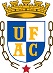 UNIVERSIDADE FEDERAL DO ACREPRÓ-REITORIA DE PESQUISA E PÓS-GRADUAÇÃONÚCLEO DE INTERIORIZAÇÃO E EDUCAÇÃO A DISTÂNCIACENTRO DE CIÊNCIAS JURÍDICAS E SOCIAIS APLICADASFORMULÁRIO DE INSCRIÇÃO1. INFORMAÇÕES PESSOAISNOME:NOME:NOME:Endereço (Rua/Número):Endereço (Rua/Número):Endereço (Rua/Número):Endereço (Rua/Número):Endereço (Rua/Número):Endereço (Rua/Número):Endereço (Rua/Número):Endereço (Rua/Número):Endereço (Rua/Número):Endereço (Rua/Número):Endereço (Rua/Número):Endereço (Rua/Número):Endereço (Rua/Número):Endereço (Rua/Número):Endereço (Rua/Número):Endereço (Rua/Número):Endereço (Rua/Número):Endereço (Rua/Número):Endereço (Rua/Número):Endereço (Rua/Número):Endereço (Rua/Número):Endereço (Rua/Número):Endereço (Rua/Número):Endereço (Rua/Número):Endereço (Rua/Número):Endereço (Rua/Número):Endereço (Rua/Número):Endereço (Rua/Número):Endereço (Rua/Número):Endereço (Rua/Número):Endereço (Rua/Número):Endereço (Rua/Número):Endereço (Rua/Número):Endereço (Rua/Número):Endereço (Rua/Número):Endereço (Rua/Número):Bairro:Bairro:Bairro:Bairro:Bairro:Bairro:Bairro:Bairro:Bairro:Bairro:Bairro:Bairro:Bairro:Bairro:Bairro:Bairro:Bairro:Bairro:Bairro:Bairro:Bairro:Bairro:Bairro:Bairro:Telefone:Telefone:Telefone:Telefone:Telefone:Telefone:Telefone:Telefone:Telefone:Telefone:Telefone:Telefone:CEP:CEP:CEP:CEP:CEP:CEP:CEP:CEP:CEP:CEP:CEP:Cidade:Cidade:Cidade:Cidade:Cidade:Cidade:Cidade:Cidade:Cidade:Cidade:Cidade:Cidade:Cidade:Cidade:Cidade:Cidade:Cidade:Cidade:Cidade:Cidade:Cidade:Estado/UF:Estado/UF:Estado/UF:Estado/UF:.-E-mail:E-mail:E-mail:E-mail:E-mail:E-mail:E-mail:E-mail:E-mail:E-mail:E-mail:E-mail:E-mail:E-mail:E-mail:E-mail:E-mail:E-mail:E-mail:E-mail:E-mail:E-mail:E-mail:E-mail:E-mail:E-mail:E-mail:E-mail:E-mail:E-mail:E-mail:SexoSexoEstado CivilEstado CivilEstado CivilPai:Pai:Mãe:Mãe:Data de Nascimento:Data de Nascimento:Data de Nascimento:Data de Nascimento:Data de Nascimento:Data de Nascimento:Data de Nascimento:Data de Nascimento:Data de Nascimento:Data de Nascimento:Data de Nascimento:Nacionalidade:Nacionalidade:Nacionalidade:Nacionalidade:Nacionalidade:Nacionalidade:Cidade (naturalidade/aluno):Cidade (naturalidade/aluno):Cidade (naturalidade/aluno):Cidade (naturalidade/aluno):Cidade (naturalidade/aluno):Cidade (naturalidade/aluno):Cidade (naturalidade/aluno):Cidade (naturalidade/aluno):Cidade (naturalidade/aluno):Cidade (naturalidade/aluno):Cidade (naturalidade/aluno):Cidade (naturalidade/aluno):Cidade (naturalidade/aluno):Cidade (naturalidade/aluno):Cidade (naturalidade/aluno):Estado/UF:Estado/UF:Estado/UF:Estado/UF://2. DOCUMENTOSCarteira de Identidade (RG):Carteira de Identidade (RG):Carteira de Identidade (RG):Carteira de Identidade (RG):Carteira de Identidade (RG):Carteira de Identidade (RG):Carteira de Identidade (RG):Carteira de Identidade (RG):Carteira de Identidade (RG):Carteira de Identidade (RG):Carteira de Identidade (RG):Carteira de Identidade (RG):Carteira de Identidade (RG):Carteira de Identidade (RG):Carteira de Identidade (RG):Órgão Expedidor / UFÓrgão Expedidor / UFÓrgão Expedidor / UFÓrgão Expedidor / UFÓrgão Expedidor / UFÓrgão Expedidor / UFÓrgão Expedidor / UFÓrgão Expedidor / UFÓrgão Expedidor / UFÓrgão Expedidor / UFData de ExpediçãoData de ExpediçãoData de ExpediçãoData de ExpediçãoData de ExpediçãoData de ExpediçãoData de ExpediçãoData de Expedição-Título de Eleitor:Título de Eleitor:Título de Eleitor:Título de Eleitor:Título de Eleitor:Título de Eleitor:Título de Eleitor:Título de Eleitor:Título de Eleitor:Título de Eleitor:Título de Eleitor:Título de Eleitor:Título de Eleitor:Zona:Zona:Zona:Zona:Seção:Seção:Seção:Seção:C.P.F:C.P.F:C.P.F:C.P.F:C.P.F:C.P.F:C.P.F:C.P.F:C.P.F:C.P.F:C.P.F:C.P.F:Documento MilitarDocumento MilitarDocumento MilitarDocumento MilitarDocumento MilitarDocumento MilitarDocumento MilitarDocumento MilitarDocumento MilitarDocumento MilitarDocumento MilitarDocumento MilitarDocumento MilitarDocumento MilitarDocumento MilitarÓrgão Expedidor:Órgão Expedidor:Órgão Expedidor:Órgão Expedidor:Órgão Expedidor:Órgão Expedidor:Órgão Expedidor:Órgão Expedidor:Órgão Expedidor:Órgão Expedidor:Órgão Expedidor:Órgão Expedidor:Órgão Expedidor:Órgão Expedidor:Órgão Expedidor:Órgão Expedidor:Órgão Expedidor:Órgão Expedidor:3. CONCLUSÃO DA GRADUAÇÃOAno Conclusão:Ano Conclusão:Ano Conclusão:Ano Conclusão:Nome do CursoNome do CursoNome do CursoNome do CursoNome do CursoNome do CursoNome do CursoNome do CursoNome do CursoNome do CursoNome do CursoNome do CursoNome do CursoNome do CursoNome do CursoNome do CursoNome do CursoNome do CursoNome do CursoNome do CursoNome do CursoNome do CursoNome do CursoNome do CursoNome do CursoNome do CursoNome do CursoInstituição:Instituição:Instituição:Instituição:Instituição:Instituição:Instituição:Instituição:Instituição:Instituição:Instituição:Instituição:Instituição:Instituição:Instituição:Instituição:Instituição:Instituição:Instituição:Instituição:Instituição:Instituição:Instituição:Instituição:Instituição:Instituição:Instituição:Instituição:Instituição:Instituição:Instituição:4. MUNICÍPIO DE LOTAÇÃOEstado/UF:Estado/UF:Nome do município ou Distrito FederalNome do município ou Distrito FederalNome do município ou Distrito FederalNome do município ou Distrito FederalNome do município ou Distrito FederalNome do município ou Distrito FederalNome do município ou Distrito FederalNome do município ou Distrito FederalNome do município ou Distrito FederalNome do município ou Distrito FederalNome do município ou Distrito FederalNome do município ou Distrito FederalNome do município ou Distrito FederalNome do município ou Distrito FederalNome do município ou Distrito FederalNome do município ou Distrito FederalNome do município ou Distrito FederalNome do município ou Distrito FederalNome do município ou Distrito FederalNome do município ou Distrito FederalNome do município ou Distrito FederalNome do município ou Distrito FederalNome do município ou Distrito FederalNome do município ou Distrito FederalNome do município ou Distrito FederalNome do município ou Distrito FederalNome do município ou Distrito Federal